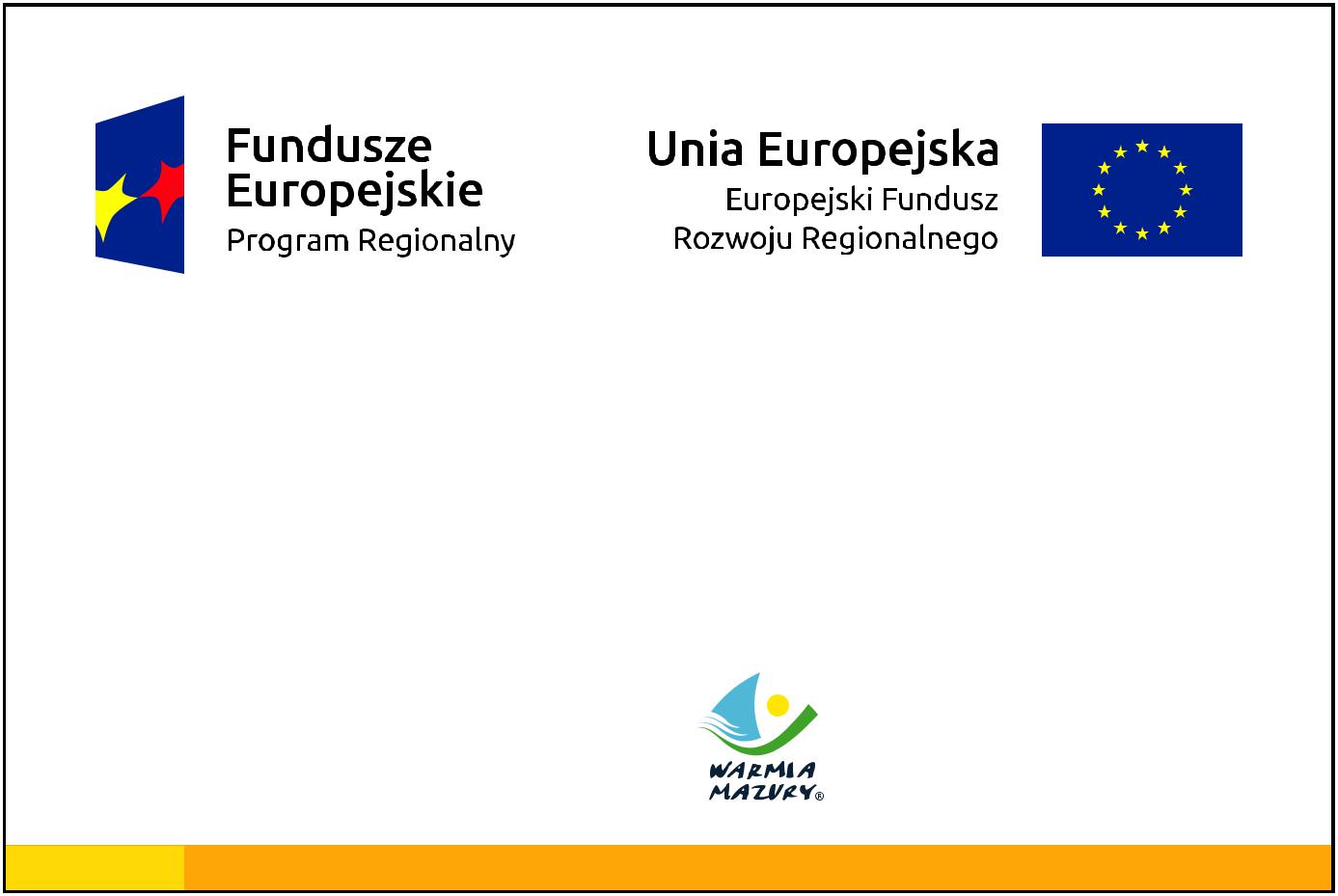 „Budowa wielofunkcyjnego boiska oraz zakup wyposażenia do pracowni szkolnych na potrzeby Publicznej Szkoły Podstawowej w Elgnowie”Cel projektu: Stworzenie uczniom PSP w Elgnowie warunków dla nowoczesnego nauczania i rozwoju sprawności fizycznych poprzez wyposażenie sal dydaktycznych oraz budowę wielofunkcyjnego przyszkolnego boiska sportowego do końca III kwartału 2018 r. Beneficjent: Gmina Dąbrówno Zdrowe życie, czysty zyskwww.mapadotacji.gov.pl